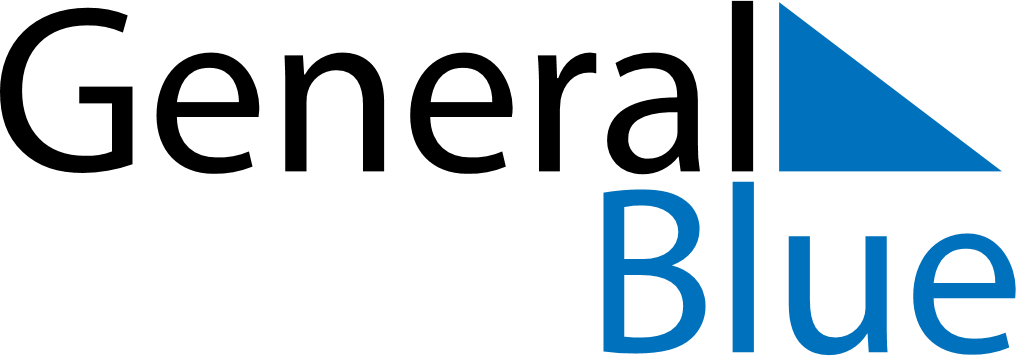 September 2024September 2024September 2024Cabo VerdeCabo VerdeSUNMONTUEWEDTHUFRISAT1234567891011121314National Day15161718192021222324252627282930